BM.06.HTQT.QT07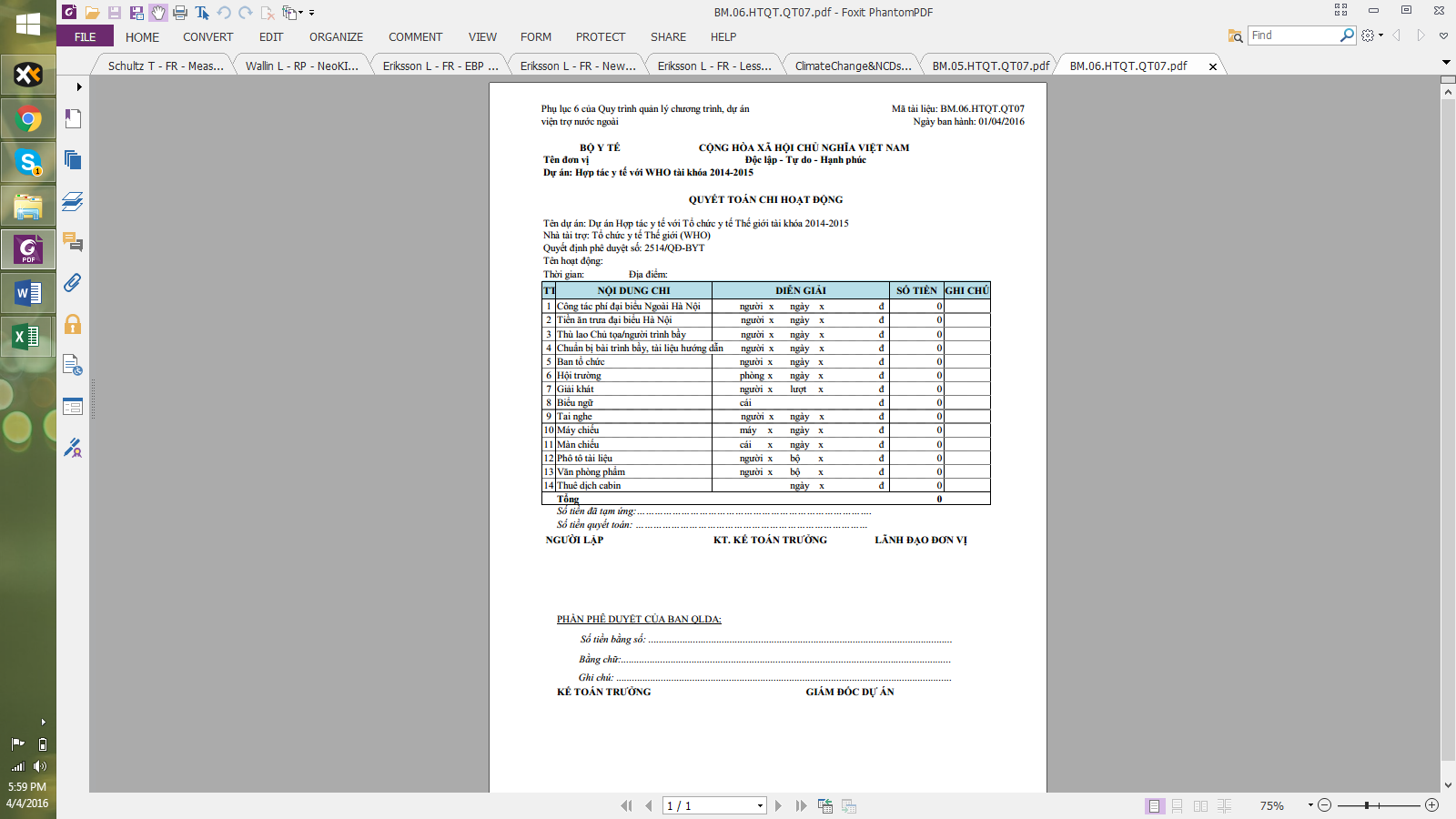 